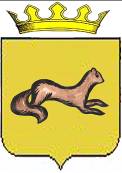 КОНТРОЛЬНО-СЧЕТНЫЙ ОРГАН ОБОЯНСКОГО РАЙОНАКУРСКОЙ ОБЛАСТИ306230, Курская обл., г. Обоянь, ул. Шмидта д.6, kso4616@rambler.ruЗАКЛЮЧЕНИЕ №2на проект решения Представительного Собрания Обоянского района Курской области «О внесении изменений и дополнений в решение Представительного Собрания Обоянского района Курской области от 26.12.2014 № 5/21-III «О предоставлении из бюджета муниципального района «Обоянский район» Курской области иных межбюджетных трансфертов бюджетам поселений Обоянского района Курской области на оказание финансовой поддержки бюджетам поселений по решению вопросов местного значения в соответствии с заключенными соглашениями в 2015 году»г.Обоянь                                                                                                     04.02.2015 г.Представленным проектом Решения Представительного Собрания «Обоянского района» Курской области предлагается внести изменения и дополнения в решение Представительного Собрания Обоянского района Курской области от 26.12.2014 № 5/21-III «О предоставлении из бюджета муниципального района «Обоянский район» Курской области иных межбюджетных трансфертов бюджетам поселений Обоянского района Курской области на оказание финансовой поддержки бюджетам поселений по решению вопросов местного значения в соответствии с заключенными соглашениями в 2015 году.При проведении экспертизы представленного проекта Решения установлено следующее:В соответствии со статьей  142.4. Бюджетного кодекса РФ:«В случаях и порядке, предусмотренных муниципальными правовыми актами представительного органа муниципального района, принимаемыми в соответствии с требованиями настоящего Кодекса и соответствующими им законами субъекта Российской Федерации, бюджетам поселений могут быть предоставлены иные межбюджетные трансферты из бюджета муниципального района, в том числе межбюджетные трансферты на осуществление части полномочий по решению вопросов местного значения в соответствии с заключенными соглашениями.»Статья 13.1. Закона Курской области от 29.12.2005 г. №117 -ЗКО «О порядке и условиях предоставления межбюджетных трансфертов из областного бюджета и местных бюджетов» определяет: «В случаях и порядке, предусмотренных муниципальными правовыми актами представительного органа муниципального района, принимаемыми в соответствии с требованиями Бюджетного кодекса Российской Федерации и соответствующими им законами Курской области, бюджетам поселений могут быть предоставлены иные межбюджетные трансферты из бюджета муниципального района, в том числе межбюджетные трансферты на осуществление части полномочий по решению вопросов местного значения в соответствии с заключенными соглашениями.».Таким образом, представленный проект подготовлен в соответствии с положениями Бюджетного кодекса РФ и Закона Курской области от 29.12.2005 г. №117 – ЗКО.Контрольно-счетный орган Обоянского района Курской области рекомендует Представительному Собранию Обоянского района Курской области рассмотреть, предложенный проект Решения на заседании Представительного Собрания Обоянского района Курской области. Председатель Контрольно-счетного органа Обоянского района Курской области                                                         С. Н. Шеверев